.R ROCK FORWARD, R TRIPLE STEP, L ROCK BACK, L TRIPLE STEPR ROCK SIDE, R TRIPLE STEP, L ROCK SIDE, L TRIPLE STEPGRAPEVINE RIGHT, GRAPEVINE LEFT WITH ¼ TURN LEFTR ROCKING CHAIR, 2 STEP TURNSREPEATDance lessons provided by LineDance4You.More information and additional step sheets available atwww.LineDance4You.com.Everything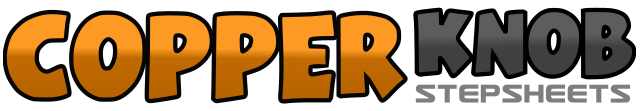 .......Count:32Wall:4Level:Beginner.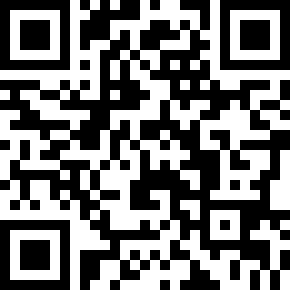 Choreographer:Danielle Schill (USA) - April 2013Danielle Schill (USA) - April 2013Danielle Schill (USA) - April 2013Danielle Schill (USA) - April 2013Danielle Schill (USA) - April 2013.Music:Everything - Michael BubléEverything - Michael BubléEverything - Michael BubléEverything - Michael BubléEverything - Michael Bublé........1-2Step right foot forward, rocking weight onto right, recover weight back onto left3&4Step in place R-L-R5-6Step left foot backward, rocking weight onto left, recover weight back on right7&8Step in place L-R-L1-2Step right foot to right side, rocking weight onto right, recover weight back onto left3&4Step in place R-L-R5-6Step left foot to left side, rocking weight onto left, recover weight back on right7&8Step in place L-R-L1-2Step right to the right on right, step left behind right3-4Step right to the right, tap right next to left5-6Step to the left on left, step right behind left,7-8Step left to the left, turn ¼ turn left, tap right next to left1-2Step right foot forward, rocking weight onto right, recover weight back onto left3-4Step right foot backward, rocking weight onto right, recover weight onto left5-6Step right foot forward, push off to a ½ turn left, recovering weight on left7-8Repeat steps 5-6